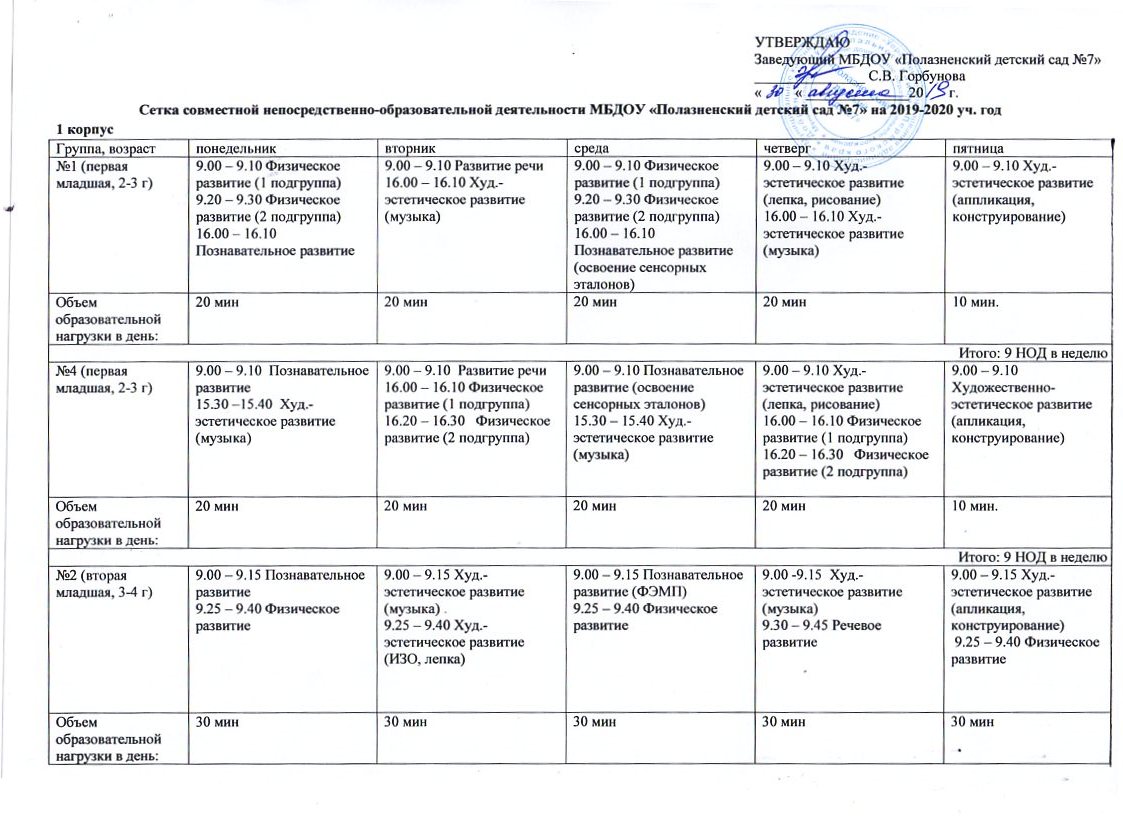 2 корпус №3 (вторая младшая, 3-4 г)9.00 – 9.15 Худ.-эстетическое развитие (музыка)9.30 – 9.45 Познавательное развитие 9.00 – 9.15 Познавательное развитие (ФЭМП)9.30 – 9.45 Физическое развитие 9.00 – 9.15  Худ.-эстетическое развитие (музыка)9.30 – 9.45  Худ.-эстетическое развитие (лепка, ИЗО)9.00 – 9.15 Речевое развитие 9.30 – 9.45 Физическое развитие9.00 – 9.15 Худ. – эстетическое развитие (аппликация, конструирование)9.30 – 9.45 Физическое развитиеОбъем образовательной нагрузки в день:30 мин30 мин30 мин30 мин30 минИтого: 10 НОД в неделюИтого: 10 НОД в неделюИтого: 10 НОД в неделюИтого: 10 НОД в неделюИтого: 10 НОД в неделюИтого: 10 НОД в неделю№5 (вторая младшая, 3-4 г)9.00 – 9.15 Познавательное развитие 9.30 – 9.45 Физическое развитие9.00 – 9.15 Худ.-эстетическое развитие (лепка, ИЗО)16.00 – 16.15 Худ.-эстетическое  развитие (музыка)9.00 – 9.15 Познавательное развитие (ФЭМП)9.30 – 9.45 Физическое развитие9.00 – 9.15 Развитие речи16.00 – 16.15 Худ.-эстетическое  развитие (музыка)9.00 – 9.15 Худ.-эстетическое развитие (аппликация, конструирование)9.30 – 9.45 Физическое развитиеОбъем образовательной нагрузки в день:30 мин30 мин30 мин30 мин30 минИтого: 10 НОД в неделюИтого: 10 НОД в неделюИтого: 10 НОД в неделюИтого: 10 НОД в неделюИтого: 10 НОД в неделюИтого: 10 НОД в неделю№7 (средняя, 4-5 лет)9.00 – 9.20 Познавательное развитие 9.30 – 9.50  Худ.-эстетическое развитие (лепка, рисование) 16.00 – 16.20 Худ.-эстетическое развитие (музыка)9.00 – 9.20 Речевое развитие9.30 – 9.50 Физическое развитие9.00 – 9.20 Познавательное развитие (ФЭМП)16.00 – 16.20 Худ.-эстетическое  развитие (музыка)9.00 – 9.20 Познавательное развитие (экспериментирование)9.30 - 9.50 Худ.-эстетическое развитие (апликация, конструирование)16.00 – 16.20 Физическое развитие9.00 – 9.20 Познавательное развитие 9.30 – 9.50 Физическое развитиеОбъем образовательной нагрузки в день:1 час40 мин40 мин1 час40 минИтого: 12 НОД в неделюИтого: 12 НОД в неделюИтого: 12 НОД в неделюИтого: 12 НОД в неделюИтого: 12 НОД в неделюИтого: 12 НОД в неделю№9 (средняя, 4-5 лет)9.00 - 9.20 Познавательное развитие16.30 – 16.50 Худ.-эстетическое развитие (музыка)9.00 – 9.20 Познавательное развитие (ФЭМП)16.00 – 16.20 Физическое развитие9.00 – 9.20 Речевое развитие9.30 – 9.50 Худ.-эстетическое развитие (лепка, рисование)16.30 – 16.50 Худ.-эстетическое развитие (музыка)9.00 - 9.20 Физическое развитие9.30 – 9.50 Познавательное развитие9.00 - 9.20 Познавательное развитие (экспериментирование)9.30 – 9.50 Худ. -эстетическое развитие (апликация, конструирование)16.00 – 16.20 Физическое развитиеОбъем образовательной нагрузки в день:40 мин40 мин1 час40 мин1 часИтого: 12 НОД в неделюИтого: 12 НОД в неделюИтого: 12 НОД в неделюИтого: 12 НОД в неделюИтого: 12 НОД в неделюИтого: 12 НОД в неделю№ 8 (старшая 5-6 лет)9.00 – 9.20 Познавательное развитие9.30 -9.55 Худ. -эстетическое  развитие (музыка)16.00 – Худ.- эстетическое развитие (лепка)9.00 – 9.20 Познавательное развитие (ФЭМП)10.00 – 10.25 Физическое развитие9.00 – 9.20  Речевое развитие (грамота)9.30 -9.55 Худ. -эстетическое  развитие (музыка)16.00 – 16.25 Худ.-эстетическое развитие (ИЗО)9.00 – 9.20  Речевое развитие9.30 – 9.55 Физическое развитие16.00 – Худ.- эстетическое развитие (аппликация , конструирование)9.00 – 9.20 Познавательное развитие (исследовательская деятельность)10.40 -11.05 Физическое развитие (на улице)Объем образовательной нагрузки в день:1 час 10 мин45 мин1 час 10 мин1 час 10 мин45 минИтого: 13 НОД в неделюИтого: 13 НОД в неделюИтого: 13 НОД в неделюИтого: 13 НОД в неделюИтого: 13 НОД в неделюИтого: 13 НОД в неделю№6 (подготовительная к школе 6-7 лет)9.00 – 9.30 Познавательное развитие 9.40 – 10.10 Худ.-эстетическое развитие (лепка)16.30 – 17.00 Физическое развитие (на улице)8.50 – 9.20 Речевое развитие (грамота)9.30 – 10.00 Худ.-эстетическое развитие (музыка)16.00 – 16.30 Худ. -эстетическое развитие (апликация, конструиров.)9.00 – 9.30 Речевое развитие9.40 – 10.10 Худ.-эстетическое развитие (ИЗО)16.00 – 16.30 Физическое развитие9.00 – 9.30 Познавательное развитие (ФЭМП)10.10 – 10.40 Худ.-эстетическое развитие (музыка)8.55 – 9.25 Познавательное развитие (исследовательская деятельность)9.40 – 10.10 Физическое развитие15.30 – 16.00 Познавательное развитиеОбъем образовательной нагрузки в день:1 час 30 мин1 час 30 мин1 час 30 мин1 час1 час 30 минИтого: 14 НОД в неделюИтого: 14 НОД в неделюИтого: 14 НОД в неделюИтого: 14 НОД в неделюИтого: 14 НОД в неделюИтого: 14 НОД в неделю№10 (подготовительная к школе 6-7 лет)9.00 – 9.30 Познавательное развитие9.40 – 10.10  Худ.-эстетическое развитие (лепка)16.00 – 16.25 Познавательное развитие (исследовательская деятельность)9.00 – 9.30 Познавательное развитие (ФЭМП)10.10 – 10.40 Худ.-эстетическое развитие (музыка) 16.00 – 16.30 Физическое развитие (на улице)9.00 – 9.30 Развитие речи (грамота)9.40 – 10.10 Худ. -эстетическое развитие (ИЗО)16.40 – 17.10 Физическое развитие8.50 -9.20 Познавательное развитие9.30 – 10.00  Худ.-эстетическое развитие (музыка)16.00 – 16.30 Речевое развитие9.00 – 9.30 Физическое развитие9.40 – 10.10 Художественно-эстетическое развитие (аппликация, конструирование)Объем образовательной нагрузки в день:1 час 30 мин1 час 30 мин1 час 30 мин1 час 30 мин1 час Итого: 14 НОД в неделюИтого: 14 НОД в неделюИтого: 14 НОД в неделюИтого: 14 НОД в неделюИтого: 14 НОД в неделюИтого: 14 НОД в неделю№11 (подготовительная к школе 6-7 лет)9.00 – 9.30 Речевое развитие10.10 – 10.40 Художественно-эстетическое развитие (Музыка)9.00 – 9.30 Физическое развитие 9.40 – 10.10 Худ. -эстетическое развитие (лепка)16.00 – 16.30 Познавательное развитие9.00 – 9.30 Речевое развитие (грамота)10.10 – 10.40 Художественно-эстетическое развитие (Музыка)16.00 – 16.30 Познавательное развитие (исследовательская деятельность)9.00 – 9.30 Познавательное развитие (ФЭМП)9.40 – 10.10 Худ. -эстетическое развитие (аппликация, конструирование)15.40 – 16.10 Физическое развитие9.00 – 9.30 Худ. -эстетическое развитие (ИЗО)10.40 – 11.10 Физическое развитие (на улице)16.00 – 16.30 Познавательное развитиеОбъем образовательной нагрузки в день:1 час 1 час 30 мин1 час 30 мин1 час 30 мин1 час 30 минИтого: 14 НОД в неделюИтого: 14 НОД в неделюИтого: 14 НОД в неделюИтого: 14 НОД в неделюИтого: 14 НОД в неделюИтого: 14 НОД в неделюГруппы №№понедельниквторниксредачетвергпятница Гр.№1 Подготовительная (6-7 лет)9.00 -9.30Физическое развитие 9.40 -10.10 Познавательное развитие15.50 – 16.20 Худож.-эстетич. ( лепка)8.55-9.25 Познавательное  развитие ( ФЭМП)9.35-10.05 Худ.- эстетическое  развитие ( музыка)16.00-16.30 -  Худож.-эстетич. (рисование)9.00 – 9.30 Физическое развитие 9.40-10.10 Речевое развитие(грамота)15.50-16.20 Познавательное развитие (Технология Воскобовича/эксперимент.)9.00-9.30 Познавательное развитие 9.40-10.10 Худ.-эстетич. развитие ( апплик/ конструир.)16.10-16.40 Физическое развитие (улица)9.20 -9.50 Худ.- эстетическое  развитие (музыка)10.00 – 10.30 Речевое развитиеОбъем образовательной нагрузки в день:1 час 30мин1 час 30мин1 час 30мин1 час 30мин1 час Итого: 13 НОД в неделюИтого: 13 НОД в неделюИтого: 13 НОД в неделюИтого: 13 НОД в неделюИтого: 13 НОД в неделюИтого: 13 НОД в неделю Группа №2Старшая (5-6 лет)9.00-9.25 Познавательное развитие 10.10 -10.35 Физическое развитие 16.00 – 16.25 Худож.- эстетич.(лепка)9.00-9.25 Худ.- эстетическ.  развитие ( музыка)9.35-10.00 Познавательное развитие (Технология Воскобовича/экспер.)16.10 -16.35 Физическое развитие (улица)9.00-9.25 Познавательное развитие (ФЭМП)9.40 – 10.00 Физическое развитие 9.00-9.25  Подготовка к обучению грамоте9.35-10.00 Худож.- эстетич.(рисование)15.40 -16.05 Худ.- эстетическое  развитие (музыка)9.00-9.25 Речевое развитие 9.35 – 10.00 Худож.- эстет. развитие (аппликация /конструированиеОбъем образовательной нагрузки в день:1 час 15 мин1 час 15 мин1 час 1 час 15 мин1 часИтого: 13 НОД в неделю Итого: 13 НОД в неделю Итого: 13 НОД в неделю Итого: 13 НОД в неделю Итого: 13 НОД в неделю Итого: 13 НОД в неделю Группа №3Средняя (4-5 лет)9.00- 9.20  Познавательное развитие9.40- 10.00 Физическое развитие 9.00-9.20 Речевое  развитие (Ушакова)9.30 -9.50 Худ.- эстетическое  развитие (лепка)16.20-16.40 Физическое развитие9.00-9.20  Познавательное (ФЭМП) 9.30-9.50  Худож.-эстет. ( рисование)16.20-16.40 Физическое развитие 9.00-9.20 Познавательное развитие (Технология Воскобовича/экспер.)9.30 -9.50 Худ.- эстетическое  развитие (музыка)9.00-9.20 Худож.-эстет. развитие( аппликация/ конструирование)16.30-16.50 Худ.- эстетическое  развитие (музыка)Объем образовательной нагрузки в день:40 мин1 час40 мин40 мин40 минИтого: 12 НОД в неделюИтого: 12 НОД в неделюИтого: 12 НОД в неделюИтого: 12 НОД в неделюИтого: 12 НОД в неделюИтого: 12 НОД в неделюГруппа  №4 Подготовительная к школе (6-7 лет)9.00-9.30 Познавательное развитие9.40-10.10 Худож.-эстетич. развитие (лепка)15.40-16.10 Физическое развитие8.50 - 9.20 Познавательное развитие ( ФЭМП)9.30 - 10.00 Речевое развитие 10.10-10.40 Худ.- эстетическое  развитие (музыка)9.00 - 9.30 Подготовка к обучению грамоте10.10 - 10.40 Физическое развитие 16. 00 – 16.30 Худож.-эстетич. развитие( ИЗО)9.00 - 9.30 Познавательное развитие 9.40-10.10 Худож.- эстет.развитие (аппликация/ конструирование)16.00-16.30 Физическое развитие ( на улице)9.00 - 9.30 Познавательное развитие (Технология Воскобовича/экспер.)10.00-10.30  Худ.- эстетическое  развитие (музыка)Объем образовательной нагрузки в день:1 час30 мин1 час30 мин1 час30 мин1 час30 мин1 часИтого: 14 НОД в неделю Итого: 14 НОД в неделю Итого: 14 НОД в неделю Итого: 14 НОД в неделю Итого: 14 НОД в неделю Итого: 14 НОД в неделю Группа №5I  младшая  группа(2-3 года)9.00-9.10 Худ.- эстетическое  развитие (музыка)9.20 – 9.30 Познавательное развитие9.00-9.10 Художественно- эстетическое (лепка/ рисование)16.00-16.10 Физическое развитие (1 подгр)16.20-16.30(2 подгр) 9.00-9.10 Худ.- эстетическое  развитие (музыка)9.20 -9.30 Познавательное развитие (освоение сенсорных  эталонов)9.00 - 9.10  Речевое развитие 9.00-9.10 Физическое развитие (1 подгр)9.20 – 9.30 (2 подгр)9. 20-9.30 Художеств.-эстетич. ( аппликация / коструирование)Объем образовательной нагрузки в день:20 мин20 мин20 мин10 мин20 минИтого: 9 НОД в неделюИтого: 9 НОД в неделюИтого: 9 НОД в неделюИтого: 9 НОД в неделюИтого: 9 НОД в неделюИтого: 9 НОД в неделюГруппа №6II младшая группа (3-4 года)9.00-9.15 Познавательное развитие9.30 – 9.45 Физическое развитие15.45 -16.15 Познавательное развитие (Технология Воскобовича/экспериментирование)9.00-9.15 Познавательное развитие (освоение сенсорных эталонов)16.20 -16.35 Физическое развитие 9.00-9.15 Речевое развитие ( Ушакова)9.25-9.40 Физическое развитие9.00-9.15 Художественно эстетическое  развитие (музыка)9.25-9.40 Худож.- эстетич. ( аппликация/рисование)9.00 – 9.15  Художеств.-эстетич. ( лепка/ рисование)16.00-16.15 Худ.- эстетическое  развитие (музыка)Объем образовательной нагрузки в день:45 мин30 мин30 мин30 мин30 минИтого: 11 НОД в неделюИтого: 11 НОД в неделюИтого: 11 НОД в неделюИтого: 11 НОД в неделюИтого: 11 НОД в неделюИтого: 11 НОД в неделюГруппа №7Подготовительная к школе(6-7 лет)9.00-9.30 Познавательное развитие9.40-10.10 Худ.- эстетическое  развитие (музыка)15.50 -16.10  Худож.- эстет. (лепка)9.00-9.30 Познавательное  развитие ( ФЭМП)10.05-10.35 Физическое развитие  15.50 -16.10  Худож.- эстет. (ИЗО)9.00-9.30 Подготовка к обучению грамоте9.40-10.10 Худ.- эстетическое  развитие (музыка)16.00-16.30 Физическое развитие (на улице)9.00-9.30 Познавательное развитие ( ФЭМП)9.40-10.10 Художественно- эстетическое  развитие (аппликация/ конструирование)16.20-16.50 Физическое развитие 9.00-9.30 Познавательное развитие (Технология Воскобовича/экспер.)9.40-10.10  Речевое развитие Объем образовательной нагрузки в день:1 час30 мин1 час30 мин1 час30 мин1 час30 мин1 часИтого: 14 НОД в неделюИтого: 14 НОД в неделюИтого: 14 НОД в неделюИтого: 14 НОД в неделюИтого: 14 НОД в неделюИтого: 14 НОД в неделю Группа №8Средняя (4-5 лет)9.00-9.20  Познавательное развитие15.45 -16.05 Худ.- эстетическое  развитие (музыка)9.00-9.20 Познавательное развитие (ФЭМП)9.30-9.50 Физическое развитие 9.00-9.20 Худ. –эстетическое ( лепка)9.30-9.50 Познавательное развитие (Технология Воскобовича/экспер.)15.45 -16.05 Худ.- эстетич.  развитие (музыка)9.00-9.20 Худ.- эстетич. Развитие (рисование)9.30-9.50 Физическое развитие 9.00-9.20 Речевое развитие ( Ушакова)9.30-9.50 Худ.-эстетич. Развитие ( аппликация/ конструирование)16.00 -16.20 Физическое развитие Объем образовательной нагрузки в день:40мин40 мин1 час40 мин1 часИтого: 12 НОД в неделюИтого: 12 НОД в неделюИтого: 12 НОД в неделюИтого: 12 НОД в неделюИтого: 12 НОД в неделюИтого: 12 НОД в неделюГруппа №9II группа раннего возраста (1,5 – 2 года)9.20-9.30  Худ.- эстетическое  развитие (музыка)16.00 - 16.10  Развитие речи 9.00-9.10 Физическое развитие9.20-9.30  Худ.- эстетическое  развитие (музыка)16.00- 16.10 Художеств.- эстетич. Развитие (рисование, лепка)9.10-9.20  Познавательное развитие 9.10-9.20  Физическое развитие Объем образовательной нагрузки в день:20мин20 мин20 мин10 мин10 минИтого: 7 НОД в неделюИтого: 7 НОД в неделюИтого: 7 НОД в неделюИтого: 7 НОД в неделюИтого: 7 НОД в неделюИтого: 7 НОД в неделю